World Vision International Nepal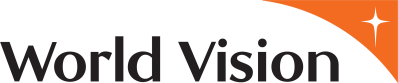 Application Form for Traineeship (2018-2019)…………………………………………………………………………………………………………………………………………………………….(Please provide short and clear answer on the following questions). Biographic Information: What particular technical areas of WVIN are you interested in? Please tick only ONE.Academic Qualifications:Major Training/Workshop attended:Work Experience (if any):Have you worked with World Vision International Nepal as volunteer?Yes/No 		When……….General:Please write in a few sentences about why you want to be part of the WVIN's Trainee:What do you know about WVIN?Language Competencies:Computer Skills:Referees (Please include Email & mobile number):The above information I have provided here is correct and true.Applicant’s Signature:  _____________     	Date: _____________We accept only soft copy through email, so please send this application from to this email: Npl_traineeship@wvi.orgName of the Applicant:Gender:Date of Birth (AD):Age (Years):Permanent Address:VDC/Municipality: ___________ Ward No: _________________District: __________________Marital Status:Permanent Address:VDC/Municipality: ___________ Ward No: _________________District: __________________Citizenship No.:Religion:HinduBuddhistChristian MuslimOther……………………….Present Address:Contact Information:Mobile:Mobile:Mobile:Contact Information:Landline:Landline:Landline:Contact Information:Email Address:Email Address:Email Address:Monitoring & Evaluation/ Information Management(Kathmandu)Sponsorship(Dhangadi)Human Resource (People & Culture, Kathmandu)Finance(Kathmandu)Supply Chain & Administration(Kathmandu, Biratnagar & Dhangadi)Campaign & Communication(Kathmandu)Innovation Lab(Kathmandu)Programme Design(Kathmandu)Information Technology (Kathmandu)If you have any other interest, mention: If you have any other interest, mention: If you have any other interest, mention: If you have any other interest, mention: LevelMajor FieldInstitutionDate (from - to)ResultMajor focus/ SubjectsName of Training/ Workshop/ Seminar, etc.Dates 
(From-To)Venue/ LocationOrganizer /InstituteEmployer /OrganizationPositionMajor ResponsibilitiesDate (from - to)LanguageLevel of spoken competence(e.g. basic, intermediate, fluent)Level of written competence(e.g. basic, intermediate, advanced)NepaliEnglishOthersPlease describe your level of computer literacy, stating applications of which you are competent user.S.N.Name of the RefereePost & OrganizationContact NumberEmail1.2.